О внесении изменений в Постановление Администрации Истоминского сельского поселенияот 29.11.2018 г. № 271 «Об утверждении муниципальной программы «Управление имуществомИстоминского сельского поселения»    В соответствии с Постановлением Администрации Истоминского сельского поселения № 284 от 15.08.2013 «Об утверждении Порядка разработки, реализации и оценки эффективности муниципальных программ Истоминского сельского поселения», в связи с изменением объема бюджетных ассигнований, ПОСТАНОВЛЯЮ:Внести в муниципальную программу «Управление имуществом Истоминского сельского поселения» следующие изменения:      в приложении:в разделе «Паспорт программы Муниципальной программы Истоминского сельского поселения «Управление имуществом»:- подраздел «ресурсное обеспечение муниципальной программы»Общий объем финансирования программы составляет в 2019 – 2030 годах – 346,3 тыс. рублей – средства местного бюджета, в том числе:2019 год – 346,3 тыс. рублей;2020 год – 0,0 тыс. рублей;2021 год – 0,0  тыс. рублей;2022 год – 0,0 тыс. рублей;2023 год – 0,0 тыс. рублей;2024 год – 0,0 тыс. рублей;2025 год – 0,0 тыс. рублей;2026 год – 0,0 тыс. рублей;2027 год – 0,0 тыс. рублей;2028 год – 0,0 тыс. рублей;2029 год – 0,0 тыс. рублей;2030 год – 0,0 тыс. рублей.в разделе «Паспорт подпрограммы «Создание условий для обеспечения выполнения органами местного самоуправления своих полномочий»:- подраздел «ресурсное обеспечение муниципальной подпрограммы»Общий объем финансирования программы составляет в 2019 – 2030 годах – 300,3 тыс. рублей – средства местного бюджета, в том числе по годам:2019 год – 300,0 тыс. рублей;2020 год – 0,0 тыс. рублей;2021 год – 0,0  тыс. рублей;2022 год – 0,0 тыс. рублей;2023 год – 0,0 тыс. рублей;2024 год – 0,0 тыс. рублей;2025 год – 0,0 тыс. рублей;2026 год – 0,0 тыс. рублей;2027 год – 0,0 тыс. рублей;2028 год – 0,0 тыс. рублей;2029 год – 0,0 тыс. рублей;2030 год – 0,0 тыс. рублей.Приложение № 4, 5 к постановлению от 29.11.2018 г. № 271 «Об утверждении муниципальной программы Истоминского сельского поселения «Управление имуществом» изложить в следующей редакции:Приложение №4                                                                                                                                                                                                 к муниципальной программе Истоминского сельского поселения«Управление имуществом»РАСХОДЫбюджета поселения  на реализацию муниципальной программыПриложение №5                                                                                                                                                                                                 к муниципальной программе Истоминского сельского поселения«Управление имуществом»РАСХОДЫна реализацию муниципальной программы Истоминского сельского поселения  «Управление имуществом»Постановление вступает в силу со дня его обнародования.Признать утратившим силу постановление № 74 от 05.03.2019г. Контроль за исполнением настоящего постановления оставляю за собой.Глава АдминистрацииИстоминского сельского поселения                                                           О.А. Калинина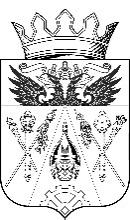 АДМИНИСТРАЦИЯ ИСТОМИНСКОГО СЕЛЬСКОГО ПОСЕЛЕНИЯПОСТАНОВЛЕНИЕАДМИНИСТРАЦИЯ ИСТОМИНСКОГО СЕЛЬСКОГО ПОСЕЛЕНИЯПОСТАНОВЛЕНИЕАДМИНИСТРАЦИЯ ИСТОМИНСКОГО СЕЛЬСКОГО ПОСЕЛЕНИЯПОСТАНОВЛЕНИЕАДМИНИСТРАЦИЯ ИСТОМИНСКОГО СЕЛЬСКОГО ПОСЕЛЕНИЯПОСТАНОВЛЕНИЕАДМИНИСТРАЦИЯ ИСТОМИНСКОГО СЕЛЬСКОГО ПОСЕЛЕНИЯПОСТАНОВЛЕНИЕАДМИНИСТРАЦИЯ ИСТОМИНСКОГО СЕЛЬСКОГО ПОСЕЛЕНИЯПОСТАНОВЛЕНИЕАДМИНИСТРАЦИЯ ИСТОМИНСКОГО СЕЛЬСКОГО ПОСЕЛЕНИЯПОСТАНОВЛЕНИЕАДМИНИСТРАЦИЯ ИСТОМИНСКОГО СЕЛЬСКОГО ПОСЕЛЕНИЯПОСТАНОВЛЕНИЕАДМИНИСТРАЦИЯ ИСТОМИНСКОГО СЕЛЬСКОГО ПОСЕЛЕНИЯПОСТАНОВЛЕНИЕАДМИНИСТРАЦИЯ ИСТОМИНСКОГО СЕЛЬСКОГО ПОСЕЛЕНИЯПОСТАНОВЛЕНИЕАДМИНИСТРАЦИЯ ИСТОМИНСКОГО СЕЛЬСКОГО ПОСЕЛЕНИЯПОСТАНОВЛЕНИЕАДМИНИСТРАЦИЯ ИСТОМИНСКОГО СЕЛЬСКОГО ПОСЕЛЕНИЯПОСТАНОВЛЕНИЕ20марта2019№ 77/1х. Островскогох. Островскогох. Островскогох. Островскогох. Островскогох. Островскогох. Островскогох. Островскогох. Островскогох. Островскогох. Островскогох. ОстровскогоНомер и наименование      
подпрограммы,основного мероприятия подпрограммы, мероприятия ведомственной целевой программы
Ответственный  
исполнитель   
Код бюджетной   
   классификации   Код бюджетной   
   классификации   Код бюджетной   
   классификации   Код бюджетной   
   классификации   Объем расходов всего (тыс. рублей)Расходы  (тыс. рублей), годыРасходы  (тыс. рублей), годыРасходы  (тыс. рублей), годыРасходы  (тыс. рублей), годыРасходы  (тыс. рублей), годыРасходы  (тыс. рублей), годыРасходы  (тыс. рублей), годыРасходы  (тыс. рублей), годыРасходы  (тыс. рублей), годыРасходы  (тыс. рублей), годыРасходы  (тыс. рублей), годыРасходы  (тыс. рублей), годыНомер и наименование      
подпрограммы,основного мероприятия подпрограммы, мероприятия ведомственной целевой программы
Ответственный  
исполнитель   
ГРБСРзПрЦСРВРОбъем расходов всего (тыс. рублей)2019 год2020 год    
2021 год 
2022 год2023 год2024 год2025 год2026год2027год2028год2029год2030год12345678910111213141516171819Муниципальная 
программа Истоминского сельского поселения «Управление имуществом»Администрация  Истоминского сельского поселенияхх0700000000х346,3346,30,00,00,00,00,00,00,00,00,00,00,0Подпрограмма  «Повышение эффективности управления муниципальным имуществом и приватизации»Администрация  Истоминского сельского поселения071000000046,046,00,00,00,00,00,00,00,00,00,00,00,0ОМ 1.1. Мероприятия по подготовке и проведению государственной регистрации права на объекты муниципального имущества и земельные участки Администрация  Истоминского сельского поселенияхх0710024180х46,046,00,00,00,00,00,00,00,00,00,00,00,0Подпрограмма «Создание условий для обеспечения выполнения органами местного самоуправления своих полномочий»Администрация  Истоминского сельского поселенияхх0720000000х300,3300,30,00,00,00,00,00,00,00,00,00,00,0ОМ 2.1. Мероприятие по созданию условий для выполнения органами местного самоуправления своих полномочий Администрация  Истоминского сельского поселенияхх0720024200х300,3300,30,00,00,00,00,00,00,00,00,00,00,0Наименование      
муниципальной программы,подпрограммы государственной программыИсточник финансированияОбъем расходов всего (тыс.руб.)в том числе по годам реализации муниципальной программыв том числе по годам реализации муниципальной программыв том числе по годам реализации муниципальной программыв том числе по годам реализации муниципальной программыв том числе по годам реализации муниципальной программыв том числе по годам реализации муниципальной программыв том числе по годам реализации муниципальной программыв том числе по годам реализации муниципальной программыв том числе по годам реализации муниципальной программыв том числе по годам реализации муниципальной программыв том числе по годам реализации муниципальной программыв том числе по годам реализации муниципальной программыНаименование      
муниципальной программы,подпрограммы государственной программыИсточник финансированияОбъем расходов всего (тыс.руб.)20192020202120222023202420252026202720282029203023456789101112131415Муниципальная программа «Управление имуществом»всего                346,3346,30,00,00.00.00,00,00,00,00,00,00,0Муниципальная программа «Управление имуществом»областной бюджет  -------------Муниципальная программа «Управление имуществом»федеральный бюджет-------------Муниципальная программа «Управление имуществом»местный бюджет346,3346,30,00,00,00,00,00,00,00,00,00,00,0Муниципальная программа «Управление имуществом»внебюджетные источники------------Подпрограмма 1. «Повышение эффективности управления муниципальным имуществом и приватизации»всего                46,046,00,00,00,00,00,00,00,00,00,00,00,0Подпрограмма 1. «Повышение эффективности управления муниципальным имуществом и приватизации»областной бюджет  -------------Подпрограмма 1. «Повышение эффективности управления муниципальным имуществом и приватизации»федеральный бюджет-------------Подпрограмма 1. «Повышение эффективности управления муниципальным имуществом и приватизации»местный бюджет46,046,00,00,00,00,00,00,00,00,00,00,00,0Подпрограмма 1. «Повышение эффективности управления муниципальным имуществом и приватизации»внебюджетные источники-------------Подпрограмма 2. «Создание условий для обеспечения выполнения органами местного самоуправления своих полномочий»всего                300,3300,30,00,00,00,00,00,00,00,00,00,00,0Подпрограмма 2. «Создание условий для обеспечения выполнения органами местного самоуправления своих полномочий»областной бюджет  -------------Подпрограмма 2. «Создание условий для обеспечения выполнения органами местного самоуправления своих полномочий»федеральный бюджет-------------Подпрограмма 2. «Создание условий для обеспечения выполнения органами местного самоуправления своих полномочий»местный бюджет300,3300,30,00,00,00,00,00,00,00,00,00,00,0Подпрограмма 2. «Создание условий для обеспечения выполнения органами местного самоуправления своих полномочий»внебюджетные источники-------------